Homework: pg 352 # 1 - 9, 11* Modeling Periodic BehaviourPeriodic behaviour describes a function that repeats. Some examples of periodic behaviour are:The outside temperature as a function of time in years.The amount of daylight on a daily basis.The electrical activity around the heart as viewed on an electrocardiogram (ECG).The population of tent caterpillars; pattern repeats every 10 years.The voltage of an AC (alternating current) electric circuit.Financial stability in the market; recessions occur about once every 10 years; 1981, 1991, 2001, 2009Periodic events are often discussed using the following key terms:Cycle – one repetition in a repeating process.Period (T) – The change in the independent variable (typically time in seconds) corresponding to one cycle.Frequency (f) – the number of cycles that occur per unit of the independent variable. If the independent variable is time measured in seconds then the frequency is measured in s-1 or Hz (Hertz).Line of Equilibrium (simply called the “axis” in the textbook) – a horizontal line that is positioned halfway up from the bottom of the graph to the top.Amplitude – Half of the graph’s range or the vertical distance from the line of equilibrium to the top of the graph.Example 1If the maximum temperature in Guelph is 28oC and the minimum temperature is  –12oC each year then calculate the amplitude and the line of equilibrium:             Amplitude 	  Line of Equilibrium Period and frequency are related by the equations:		or 	Example 2Determine if each graph describes periodic behaviour. If the graph is periodic, label one cycle, determine the amplitude, period, frequency and equation of the line of equilibrium.a)      Amount of Daylight in Balmaceda, Chileb)         A Normal ECG 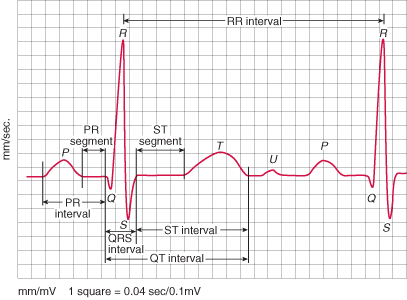 c)	Radius of Atom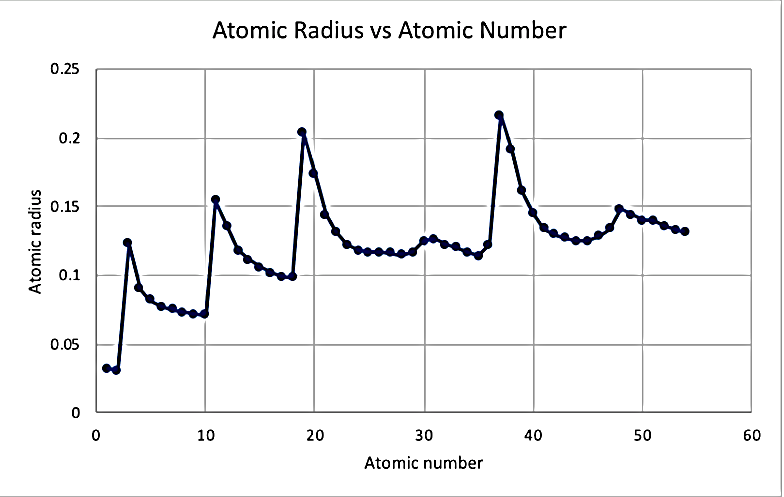 